«Волшебный мир театра»29 марта и 1 апреля в городской библиотеке № 1 прошло мероприятие  «Литературно- театральная гостиная, посвященная Дню театра «Волшебный мир театра». Присутствовали дети старшей группы детского сада «Родничок» и учащиеся школы № 13 - 25 человек.    В начале мероприятия показали детям мультфильм о театре, из которого дети узнали, что речь пойдет на мероприятии о театре. Из фильма они узнали, что самый главный в жизни театра - это артист, зритель и режиссер и  о развитии театра с древних времен. С детьми вспомнили, какие бывают театры, что в театре работает много людей, узнали из стихотворения Василенко В. «Во всех театрах всей страны работы разные важны».    Затем с помощью костюма и головного убора изменяли свою внешность (под музыку изображали петуха, медведя, Бабу Ягу, лису, кошечку, собачку, принцессу).С помощью жестов и мимики  изображали животных в игре «Только в лес мы вошли, появились комары». Перед зеркалом изображали и показывали (грусть, радость, спокойствие, Страх, ужас и др.). Общались жестами «Иди сюда», «уходи», «здравствуйте», «до свидания», «тихо» и др). Делали дыхательную гимнастику, передавали в кругу театральный билет и читали с ускорением скороговорки.    После этого прошли инсценировки сказок «Теремок» и «Репка». Репку дети рассказывали и показывали самостоятельно с помощью кукол- зверей, кукол- людей и явился в гости Почтальон Печкин. Он принес телеграммы и просил детей отгадать сказочных героев и из какой они сказки, найдя эту сказку на столе.    Закончилось мероприятие словами:«Возьмитесь за руки друзья, и воздух глубоко вдохните,И то, что говорим всегда, сейчас всем громко вы скажите:Клянусь отныне и навеки театром свято дорожить,Быть честным, добрым человеком и зрителем достойным быть.»     На мероприятии объединили всех детей в творческом процессе, раскрыли им  интересный мир театрального искусства, активировали деятельность каждого ребенка в поиске и передаче сценического образа с помощью разнообразных выразительных средств. Все дети получили хороший эмоциональный заряд, было весело и интересно.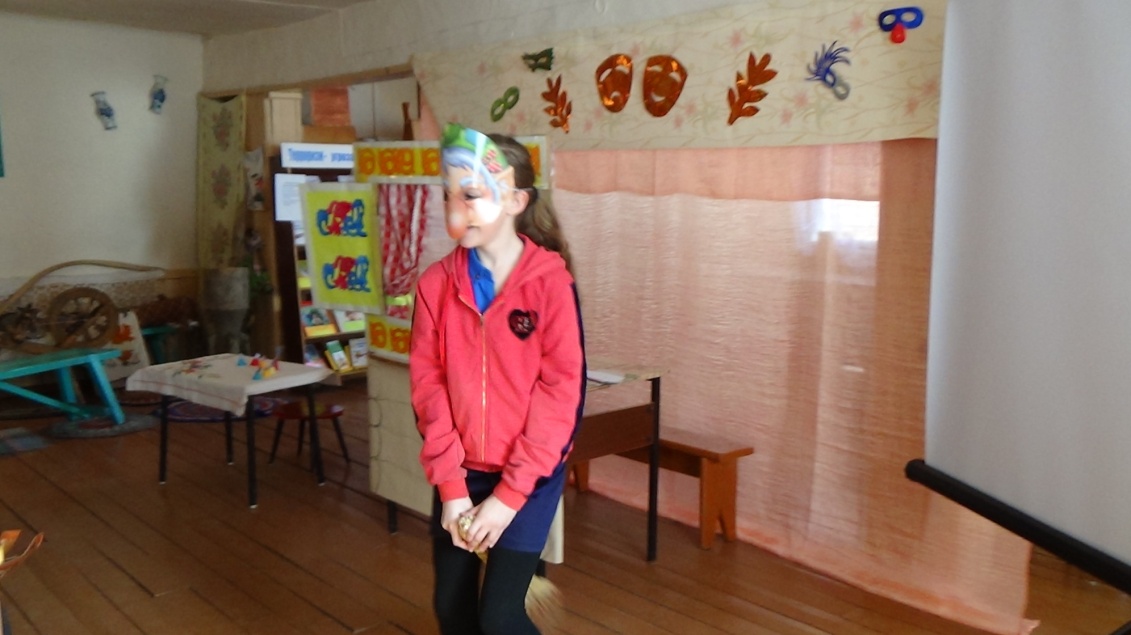 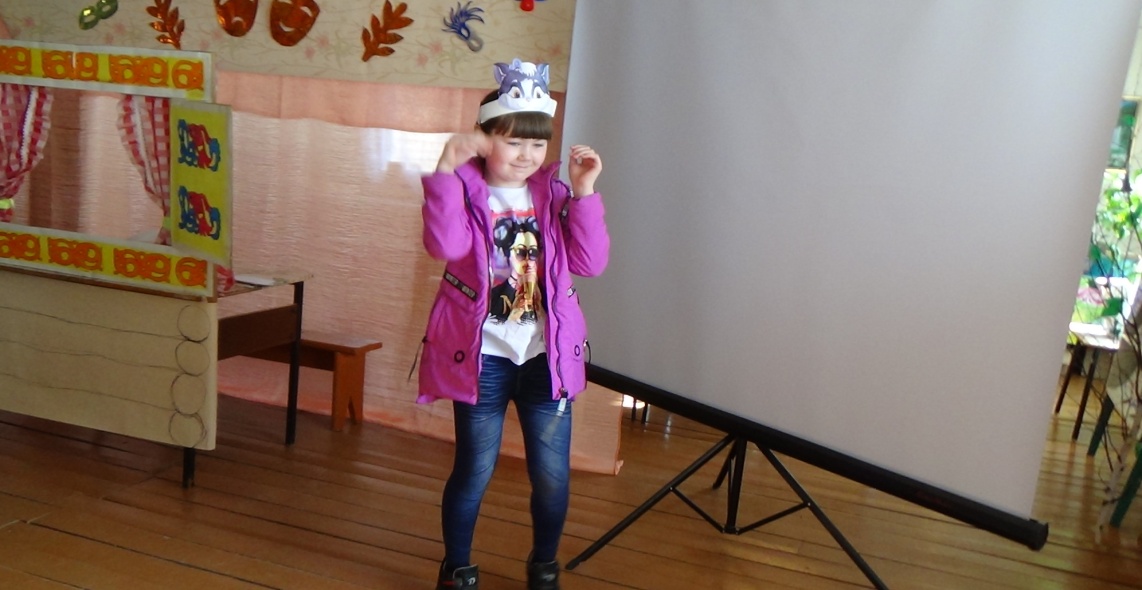 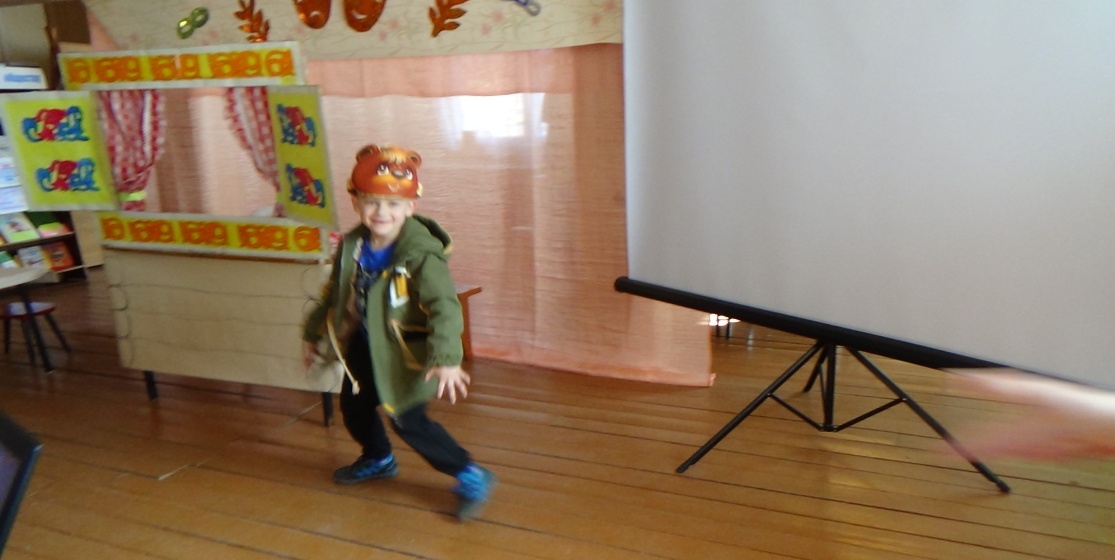 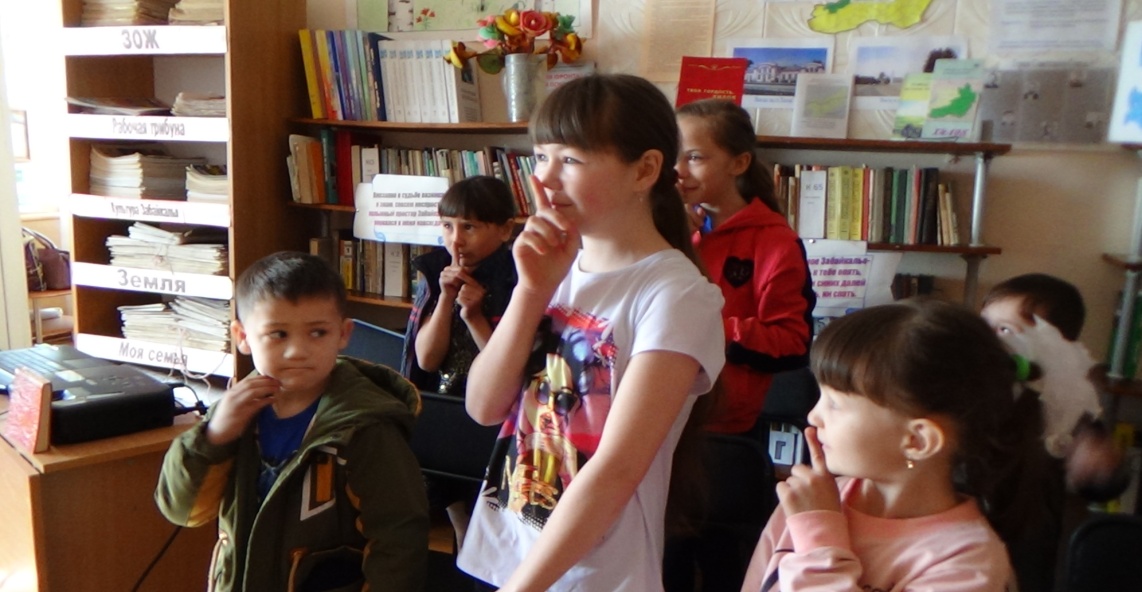 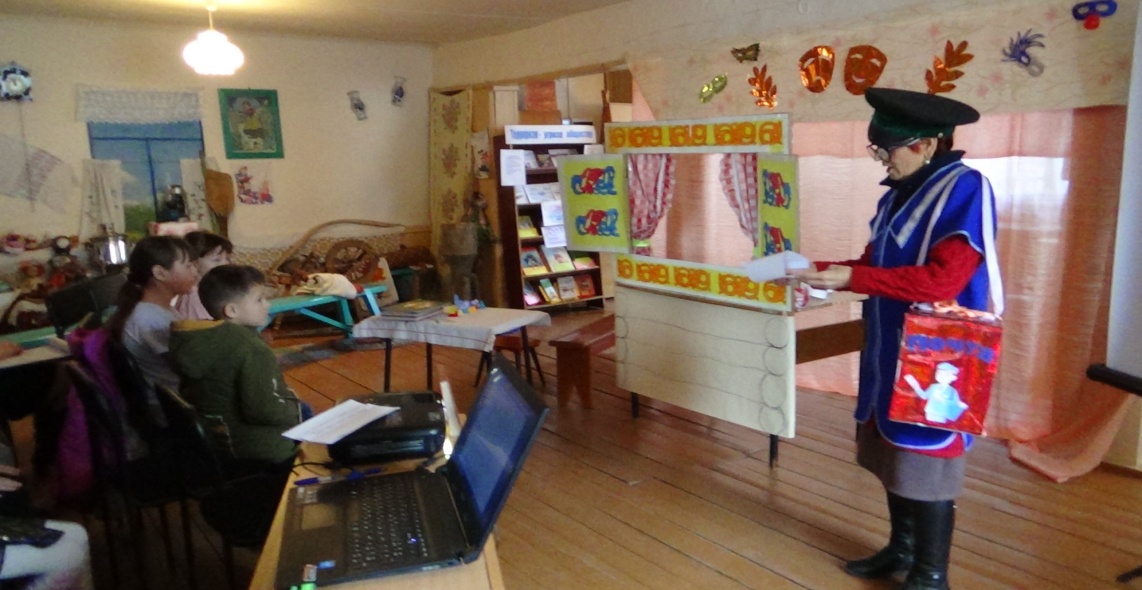 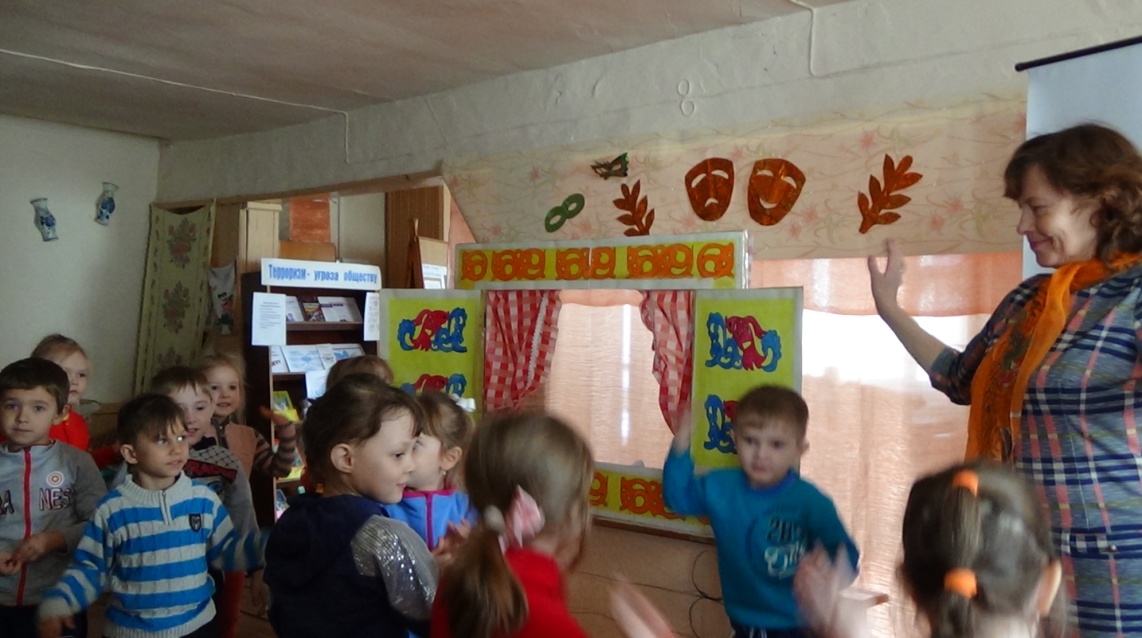 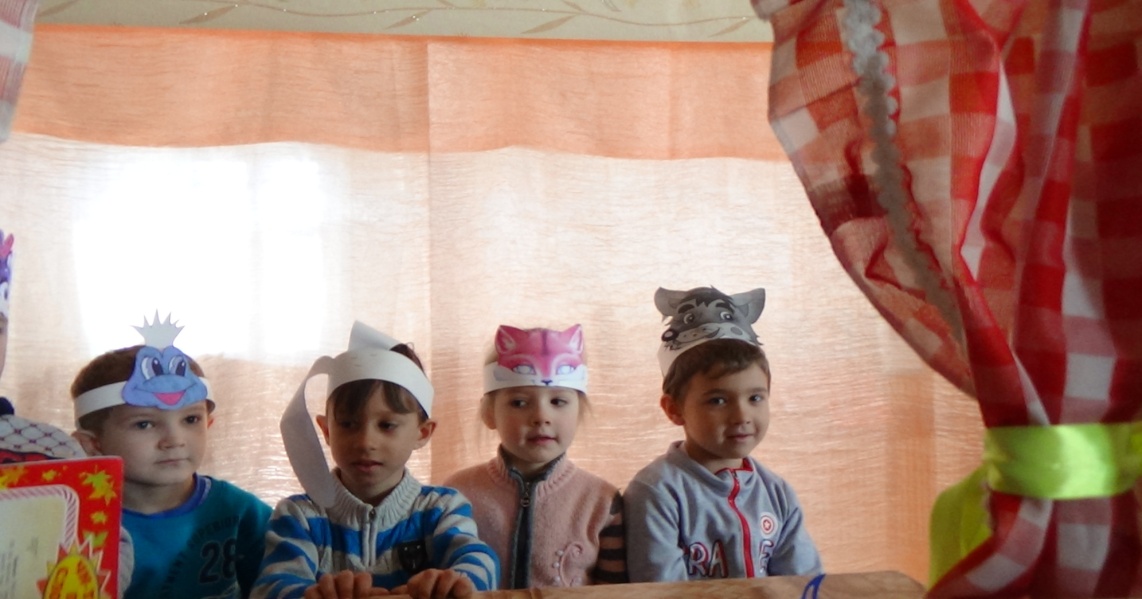 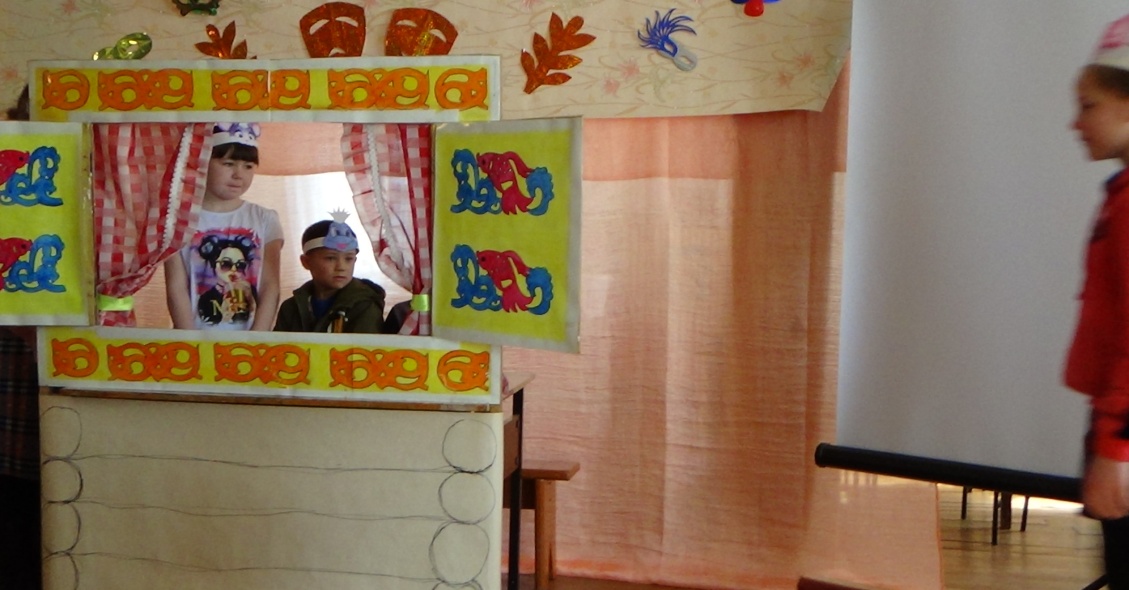 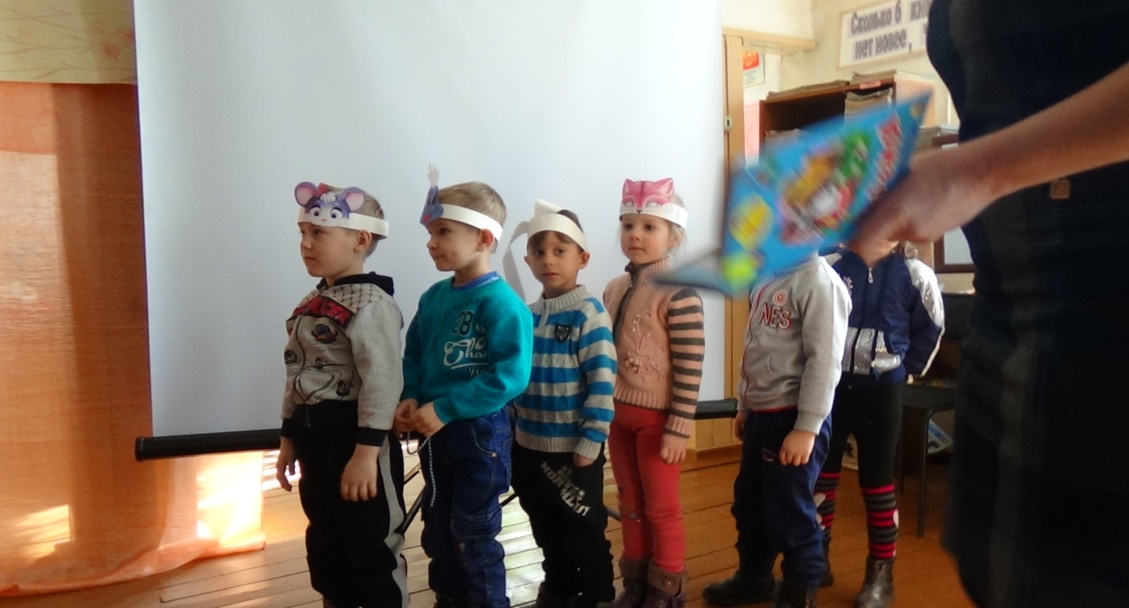 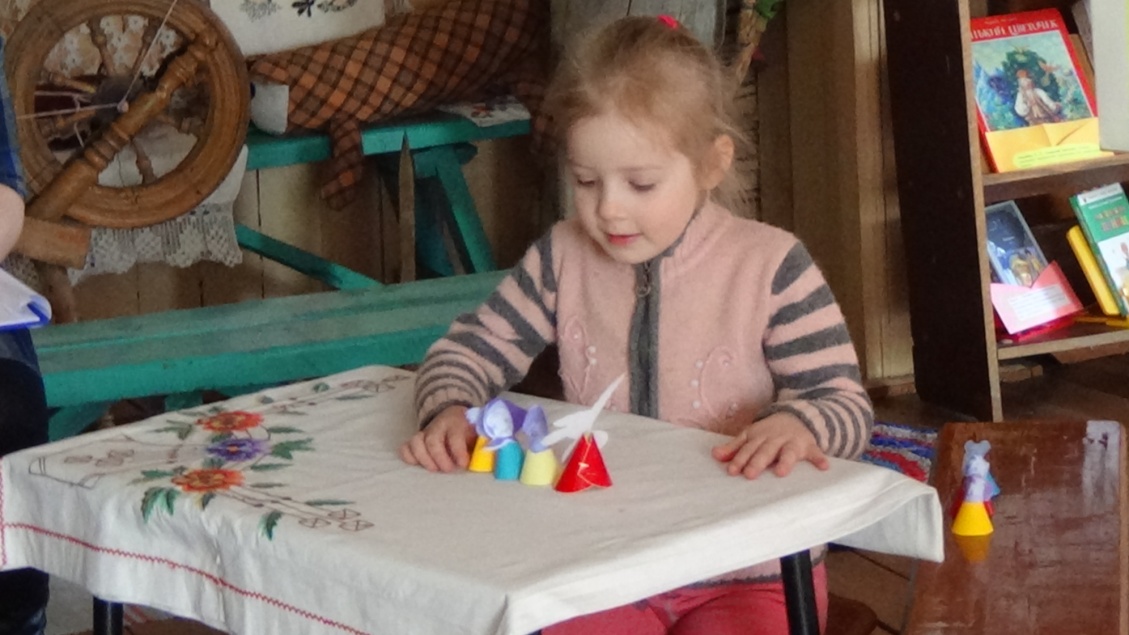 